  AKO SA SPRÁVAŤ      V KNIŽNICI ?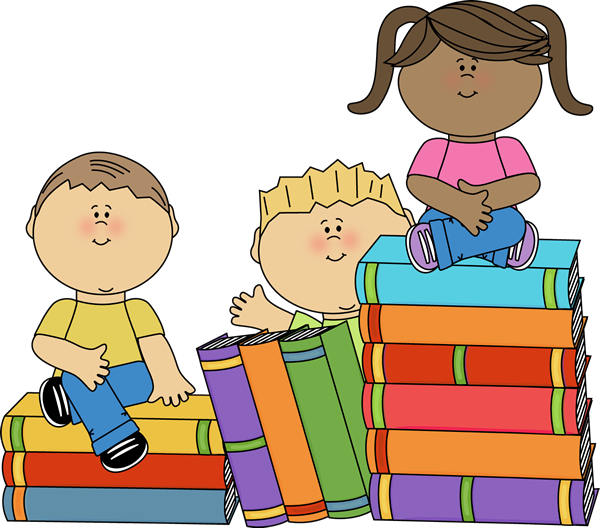 Knižnica je múdry dom,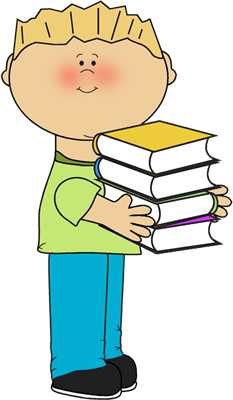    veľa knižiek    býva v ňom.V knižnici je veľa kníh,   požičaj si 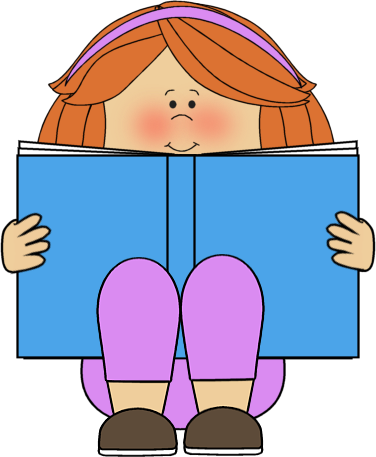   jednu z nich!Keď prečítaš, knihu vráť!Čaká na ňu kamarát.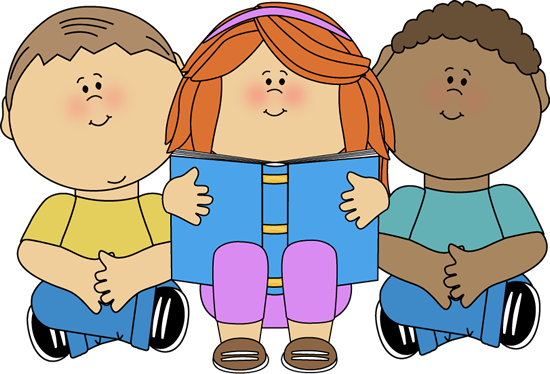 V knižnici sa pekne správaj, nekrič,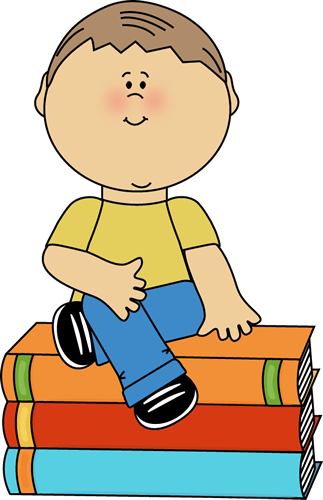 hlasno nerozprávaj! Knižky svoje miesto majú,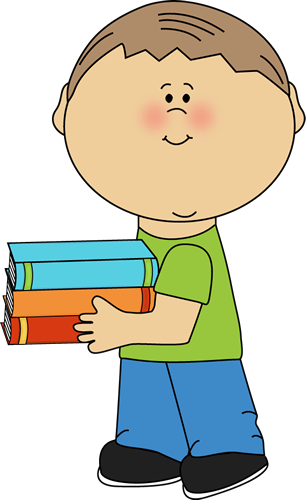 z poličiek sa usmievajú.Vždy čistučké ruky maj,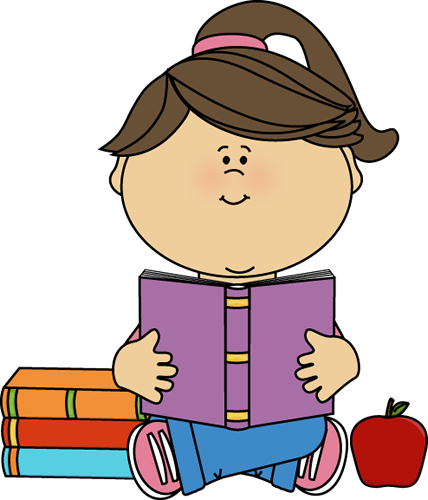    knihy nenič,   nefúľaj!Do knižnice často choď,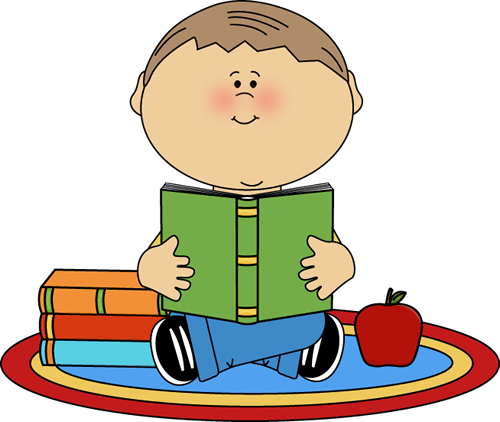    svoj preukaz   nepoškoď!Na nohy si návlek daj,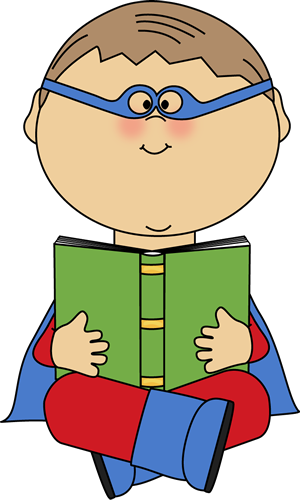    na čistotu    stále dbaj!    Knihy nikdy nečmáraj,       iba čítaj, 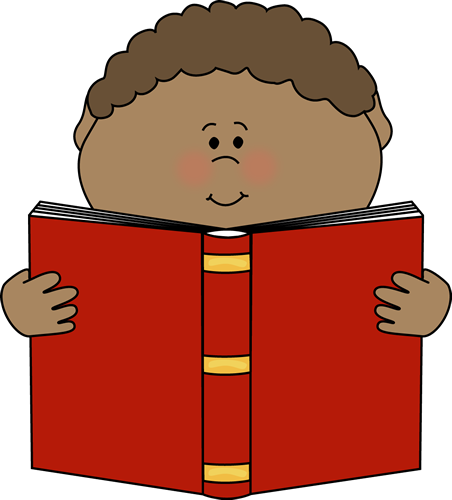        prezeraj!Knihu doma uchovaj čistú,do knižnice ju 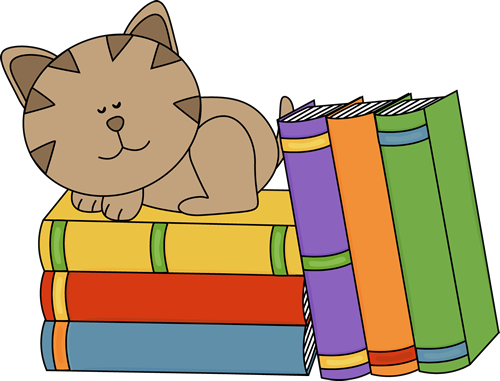 vráť takú istú! Opýtaj sa knihovníčky,    kedy treba 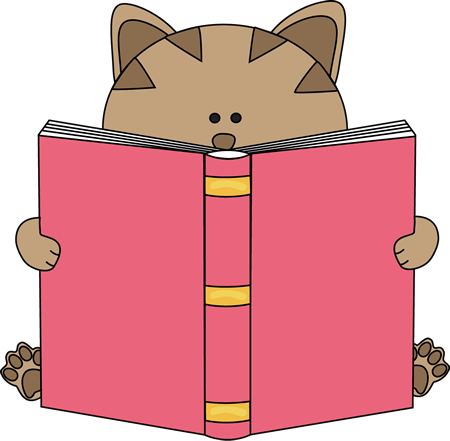    vrátiť knižky!